Временная трудовая занятость молодежи организуется для граждан в возрасте от 14 лет до 31 года, обучающейся в образовательных учреждениях в очной (дневной) форме получения образования, в целях приобщения к общественно полезному труду и получения трудовых навыков, адаптации к трудовой деятельности и подготовки к самостоятельному выходу на рынок  в организациях независимо от их организационно-правовых форм.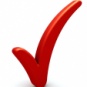          Наниматели, организующие временную трудовую занятость молодежи, представляют в Управление по труду, занятости и социальной защите по месту своего нахождения (далее – управление) перечни свободных рабочих мест (вакансий) с указанием их количества, сведения о видах работ и сроках их выполнения, необходимом количестве молодых граждан, порядке и условиях организации работ и оплаты их труда.         Виды работ для организации временной трудовой занятости молодежи в возрасте от 14 лет до 18 лет, обучающейся в учреждениях образования, в свободное от учебы время, устанавливаются постановлениями Министерства труда и социальной защиты Республики Беларусь «Об установлении перечня легких видов работ, которые могут выполнять лица в возрасте от 14 до 16 лет» от 15 октября 2010 года №144 и «Об установлении списка работ, на которых запрещается применение труда лиц моложе 18 лет» от 27 июня 2013 года №67 и постановлением Министерства здравоохранения Республики Беларусь «Об установлении предельных норм подъёма и перемещения несовершеннолетними тяжестей вручную» от 13 октября 2010 года №134.       Финансирование указанных мероприятий производится в рамках Положения о порядке организации и финансирования временной трудовой занятости молодежи, обучающейся в учреждениях образования, в свободное от учебы время, утвержденного постановлением Совета Министров Республики Беларусь Республики Беларусь от 23 июня 2010 г. № 958. Порядок оформления документовОрганизаторы временной занятости молодежи представляют в управления: - заявление о выделении денежных средств на организацию временной трудовой занятости молодежи с указанием количества и перечня свободных и создаваемых временных дополнительных рабочих мест, видов работ и сроков их выполнения, необходимого количества молодых граждан, порядка и условий организации работ и оплаты их труда; - расчеты финансовых затрат (сметы расходов) на организацию временной трудовой занятости молодежи. Управления изучают возможности организаторов по обеспечению временной занятости молодежи, формируют банки данных об имеющихся рабочих мест для временного трудоустройства молодежи, определяют объемы работ, обеспечивают своевременное информирование молодых граждан, обратившихся за содействием во временном трудоустройстве, о видах работ, объемах и условиях их проведения. С учетом фактического наличия молодых граждан, нуждающихся во временном трудоустройстве, наличия финансовых средств в течение семи рабочих дней со дня поступления заявления рассматривают представленные нанимателями документы по организации временной трудовой занятости молодежи, готовят и направляют в комитет по труду, занятости и социальной защите Витебского облисполкома (далее - комитет) заключение о целесообразности выделения финансовых средств на указанные цели с приложением представленных документов. При условии согласования документов комитетом управление и организатор временной занятости молодежи заключают договор. Средства бюджета фонда могут использоваться для финансирования расходов на:- приобретение спецодежды;- инвентаря;- инструмента;- материалов;- бланков трудовых книжек;- оплату труда молодых граждан.При этом затраты на приобретение спецодежды, инвентаря, инструментов и материалов, необходимых для проведения работ, а также бланков трудовых книжек не могут превышать 50 процентов затрат согласно смете расходов по каждому договору об организации и финансировании временной трудовой занятости молодежи. Оформление трудовых отношений с несовершеннолетнимиС молодыми гражданами, направленными органами по труду, занятости и социальной защите для временного трудоустройства, наниматели заключают срочные трудовые договоры. Нормы, устанавливающие особенности регулирования труда несовершеннолетних прежде всего сосредоточены в Главе 20 Трудового кодекса Республики Беларусь (далее – ТК).Согласно общим нормам ТК заключение трудового договора допускается с лицами, достигшими 16 лет (ст. 21, 272 ТК).Вместе с тем установлен нижний предел возраста работника – не менее 14 лет. С таким лицом (в возрасте с 14 до 16 лет) заключение трудового договора допустимо только при наличии письменного согласия одного из его родителей (усыновителей, попечителей). Другим условием заключения трудового договора с работником данной возрастной категории является выполнение легкой работы или занятия профессиональным спортом, которые не должны быть вредными для его здоровья и развития, а также не препятствовать получению общего среднего, профессионально-технического и среднего специального образования.Трудовые договоры, заключенные с лицами моложе 14 лет, а также с лицом, достигшим 14 лет, но без письменного согласия одного из родителей (усыновителя, попечителя), признаются недействительными (ст. 22 ТК).Несовершеннолетние работники в трудовых правоотношениях приравниваются в правах к совершеннолетним, а в области охраны труда, рабочего времени, отпусков и некоторых других условий труда пользуются гарантиями, установленными ТК, иными актами законодательства, коллективными договорами, соглашениями (ст. 273 ТК).Прием на работу лиц моложе восемнадцати лет возможен только после предварительного медицинского осмотра. В дальнейшем, до достижения восемнадцати лет, они также ежегодно подлежат обязательному медицинскому осмотру, который проводится в рабочее время с сохранением среднего заработка (ст. 275 ТК).При заключении трудового договора с несовершеннолетними наниматель не вправе устанавливать им предварительное испытание (ст. 28 ТК).Рабочее время несовершеннолетнихДля работников моложе восемнадцати лет устанавливается сокращенная продолжительность рабочего времени: в возрасте от четырнадцати до шестнадцати лет - не более 23 часов в неделю, от шестнадцати до восемнадцати лет - не более 35 часов в неделю (ст. 114 ТК).Продолжительность рабочего времени учащихся, получающих общее среднее, профессионально-техническое образование, специальное образование на уровне общего среднего образования, работающих в течение учебного года в свободное от учебы время, не может превышать половины вышеуказанной максимальной продолжительности рабочего времени в соответствии с возрастной категорией.При этом продолжительность ежедневной работы (смены) не может превышать:- для работников в возрасте от четырнадцати до шестнадцати лет - 4 часа 36 минут, от шестнадцати до восемнадцати лет - семь часов;- для учащихся, получающих общее среднее, профессионально-техническое образование, специальное образование на уровне общего среднего образования, работающих в течение учебного года в свободное от учебы время, в возрасте от четырнадцати до шестнадцати лет - 2 часа 18 минут, в возрасте от шестнадцати до восемнадцати лет - 3 часа 30 минут (ст. 115 Трудового кодека).Работники моложе 18 лет не допускаются к работе в ночное время (с 22 до 6 часов), даже если оно приходится на часть рабочего дня или смены, а также к сверхурочным работам, работам в государственные праздники и праздничные дни, установленные и объявленные Президентом Республики Беларусь нерабочими, в выходные дни, если иное не установлено ТК (ст. 117, 120, 276 ТК). Кроме того, несовершеннолетним не устанавливается ненормированный рабочий день (постановление Совета Министров Республики Беларусь от 10.12.2007 № 1695).Для работников моложе восемнадцати лет нормы выработки устанавливаются исходя из норм выработки для взрослых работников пропорционально сокращенной продолжительности рабочего времени, предусмотренного законодательством для данной категории работников (ст. 278 ТК).Оплата труда молодых гражданЗаконодательством установлены особенности оплаты труда несовершеннолетних в соответствии со ст. 279 ТК.Заработная плата работникам моложе восемнадцати лет при сокращенной продолжительности ежедневной работы выплачивается в таком же размере, как работникам соответствующих категорий при полной продолжительности ежедневной работы.Труд работников моложе восемнадцати лет, допущенных к сдельным работам, оплачивается по сдельным расценкам, установленным для взрослых работников, с доплатой по тарифной ставке за время, на которое продолжительность их ежедневной работы сокращается по сравнению с продолжительностью ежедневной работы взрослых работников.Оплата труда учащихся, получающих общее среднее образование, специальное образование на уровне общего среднего образования, профессионально-техническое и среднее специальное образование, работающих в свободное от учебы время, производится пропорционально отработанному времени или в зависимости от выработки. Нанимателями могут устанавливаться учащимся доплаты к заработной плате.За счет средств фонда нанимателю перечисляются денежные средства на: - оплату труда молодых граждан в размере начисленной заработной платы (с учетом выплат стимулирующего и компенсирующего характера) за фактически отработанное время и выполненную работу, но не более размера минимальной заработной платы (месячной, часовой), установленного в соответствии с законодательством, при условии отработки работником определенной ему нанимателем нормы продолжительности рабочего времени и выполнения месячной (часовой) нормы труда; - выплату денежной компенсации за неиспользованный трудовой отпуск, рассчитанной исходя из размера заработной платы, начисленной в соответствии с абзацем вторым настоящей части; - уплату сумм обязательных страховых взносов в фонд и страховых взносов по обязательному страхованию от несчастных случаев на производстве и профессиональных заболеваний, рассчитанных исходя из размера заработной платы, начисленной в соответствии с абзацем вторым настоящей части. Наниматель обязан: - обеспечивать соблюдение требований законодательства о труде и об охране труда молодежи; - использовать денежные средства по целевому назначению в соответствии со сметой расходов на организацию временной трудовой занятости молодежи; - производить оплату труда молодых граждан в соответствии с действующей у него системой оплаты труда. Положение о порядке организации и финансирования временной трудовой занятости молодежи, обучающейся в учреждениях образования, в свободное от учебы время, утвержденное постановлением Совета Министров Республики Беларусь Республики Беларусь от 23 июня 2010 г. № 958. 